Załącznik nr 10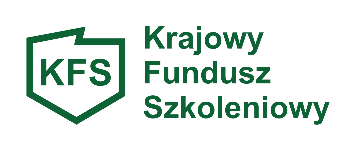 OŚWIADCZENIE PRACODAWCY O SPEŁNIENIU PRIORYTETU PM/1Wsparcie kształcenia ustawicznego w związku z zastosowaniem w firmach nowych procesów, technologii i narzędzi pracy.Oświadczam, że pracownicy zatrudnieni w:…………………………………………………………………………………………………………………………………………………………………………..(pełna nazwa Pracodawcy)wskazani do udziału w kształceniu ustawicznym pn. ……………………………………………………………………w ramach Priorytetu nr PM/1 będą wykonywali nowe zadania związane z wprowadzonymi/ planowanymi do wprowadzenia zmianami według poniższej tabeli:* niedostarczenie co najmniej jednego z wymaganych dokumentów może spowodować, że priorytet nie zostanie uznany za spełniony. Wspomniane dokumenty mają stanowić załączniki do niniejszego oświadczenia pracodawcy.Logiczne i wiarygodne uzasadnienie:…………………………………………………………………………………………………………………………………………………………………………………………………………………………………………………………………………………………………………………………………………………………………………………………………………………………………………………………………………………………………………………………………………………………………………………………………………………………………………………………………………………………………………………………………………………………………………………………………………………………………………………………………………………………………………………………………………………………………………………………………………………………………………………………………………………………………………………………………………………………………………………………………………………………………………………………………………………………………………………………………………………………………………………………………………………………………………………………………………………………………………………………………………………………………………………………………………………………………………………………………………………………………………………………………………………………………………………………………………………………………………………………………………………………………………………………………………………………………………………………………………………………………………………………………………………………………………………………………………………………………………………………………………………………………………………………………………………………………………………………………………………………………………………………………………………………………………………………………………………………………………………………………………………………………………………………………………………………………………………………………………………………………………………………………………………………………………………………………………………………………………………………………………………………………………………………………………………………………………………………………………………………………………………………………………………………………………………………………………………………………………………………………………………………………………………………………………………………………………………………………………………………………………………………………………………………………………………………………………………………………………………………………………………………………………………………………………………………………………………………………………………………………………………………………………………………………………………………………………………………………………………………………………………………………………………………………………………………………………………………………………………………………………………………………………………………………………………………………………………………………………………………………………………………………………………………………………………………………………………………………………………………………………………………………………………                                                                                                                                                                                                                                                                                                                                                                                          data/pieczątka/ podpis pracodawcy lub pełnomocnikaRodzaj nowej wprowadzanej technologiiNazwaNowe zadania osób planowanych do objęcia kształceniemRodzaj wymaganego dokumentu potwierdzającego *Maszyna lub urządzenie􀀀dokument potwierdzający zakup􀀀pisemne zobowiązanie do zakupuTechnologia, system lub proces􀀀dokument potwierdzający zakup􀀀pisemne zobowiązanie do zakupu􀀀pisemna decyzja o wprowadzeniu norm ISONarzędzie pracy􀀀dokument potwierdzający zakup􀀀pisemne zobowiązanie do zakupu